Расписание уроков для 7 класса, 21.12 – 25.12 Урок Урок Время Время Предмет Способ*  Тема урокаРесурс ДомашнеезаданиеПонедельник, 21.12.2020118.30-9.008.30-9.00Англ.языкZOOMЭОРАнализ контрольной работы. Будущее простое время.Урок через платформу zoom.Стр.47 упр.3, 4, 5.Не предусмотреноПонедельник, 21.12.2020Индивидуальные консультации по предметуИндивидуальные консультации по предметуИндивидуальные консультации по предметуИндивидуальные консультации по предметуИндивидуальные консультации по предметуИндивидуальные консультации по предметуИндивидуальные консультации по предметуИндивидуальные консультации по предметуИндивидуальные консультации по предметуПонедельник, 21.12.2020229.30-10.009.30-10.00Русский языкZOOMР.Р. Подготовка к сочинению по картине С.Григорьева «Вратарь»онлайн урок в ZOOMНе предусмотреноПонедельник, 21.12.2020Индивидуальные консультации по предметуИндивидуальные консультации по предметуИндивидуальные консультации по предметуИндивидуальные консультации по предметуИндивидуальные консультации по предметуИндивидуальные консультации по предметуИндивидуальные консультации по предметуИндивидуальные консультации по предметуИндивидуальные консультации по предметуПонедельник, 21.12.20203310.30-11.0010.30-11.00Биология Самостоятельная работа по УМК, с помощью ЭОРчитать пр. 22, познакомиться с презентацией, продолжить заполнять таблицу в тетради столбик Пасленовые, выполнить тест.Не предусмотреноПонедельник, 21.12.2020Индивидуальные консультации по предметуИндивидуальные консультации по предметуИндивидуальные консультации по предметуИндивидуальные консультации по предметуИндивидуальные консультации по предметуИндивидуальные консультации по предметуИндивидуальные консультации по предметуИндивидуальные консультации по предметуИндивидуальные консультации по предметуПонедельник, 21.12.20204411.30-12.0011.30-12.00Физическая культура Самостоятельная работаУпражнения на низкой перекладине. Подъем в упор переворотом (мальчики)Просмотреть учебный материал: https://resh.edu.ru/subject/lesson/5651/conspect/173391/Не предусмотреноПонедельник, 21.12.202012.00-12.30 обед 12.00-12.30 обед 12.00-12.30 обед 12.00-12.30 обед 12.00-12.30 обед 12.00-12.30 обед 12.00-12.30 обед 12.00-12.30 обед 12.00-12.30 обед Понедельник, 21.12.20205512.30-13.0012.30-13.00География ЭОРСамостоятельнаяработаМатерикиhttps://resh.edu.ru/subject/lesson/1501/main/ Посмотреть видеоурок, выполнить тренировочный тест (Васягин, Остряков, Клевакина, Шестаков, Подковыркин)Не предусмотреноПонедельник, 21.12.2020Индивидуальные консультации по предметуИндивидуальные консультации по предметуИндивидуальные консультации по предметуИндивидуальные консультации по предметуИндивидуальные консультации по предметуИндивидуальные консультации по предметуИндивидуальные консультации по предметуИндивидуальные консультации по предметуИндивидуальные консультации по предмету6613.30-14.0013.30-14.00Литература УМКИ. С. Тургенев. Слово о писателе. Сборник «Записки охотника». Рассказ «Бирюк».с.238-248 прочитать, ответить на вопросы на с.249 "Размышляем о прочитанном" 1,2 (устно), 3,4 (письменно)Не предусмотреноЗанятия по интересамЗанятия по интересамЗанятия по интересамЗанятия по интересамЗанятия по интересамЗанятия по интересамЗанятия по интересамЗанятия по интересамЗанятия по интересамЗанимательная историяЗанимательная историяЗанимательная историяЗанимательная историяЗанимательная историяНе предусмотреноВторник, 22.12.2020Вторник, 22.12.2020118.30-9.008.30-9.00Алгебра ЭОРЕще несколько важных графиковПосмотреть видео уроки по ссылкам 1.https://youtu.be/KkaZfRuei3I2. https://resh.edu.ru/subject/lesson/1122/Не предусмотреноВторник, 22.12.2020Индивидуальные консультации по предметуИндивидуальные консультации по предметуИндивидуальные консультации по предметуИндивидуальные консультации по предметуИндивидуальные консультации по предметуИндивидуальные консультации по предметуИндивидуальные консультации по предметуИндивидуальные консультации по предметуИндивидуальные консультации по предметуВторник, 22.12.2020229.30-10.009.30-10.00Русский язык УМКР.Р. Написание сочинения по картине С.Григорьева «Вратарь»Написание сочинения по картинеНе предусмотреноВторник, 22.12.2020Индивидуальные консультации по предметуИндивидуальные консультации по предметуИндивидуальные консультации по предметуИндивидуальные консультации по предметуИндивидуальные консультации по предметуИндивидуальные консультации по предметуИндивидуальные консультации по предметуИндивидуальные консультации по предметуИндивидуальные консультации по предметуВторник, 22.12.20203310.30-11.0010.30-11.00Алгебра ZOOMГрафики вокруг насВидео урок в режиме онлайн, С.136, №499(а), с.138 – п.5.6 читать, №518Не предусмотреноВторник, 22.12.2020Индивидуальные консультации по предметуИндивидуальные консультации по предметуИндивидуальные консультации по предметуИндивидуальные консультации по предметуИндивидуальные консультации по предметуИндивидуальные консультации по предметуИндивидуальные консультации по предметуИндивидуальные консультации по предметуИндивидуальные консультации по предметуВторник, 22.12.20204411.30-12.0011.30-12.00Физика Видеоурок по zoom+УМКЛабораторная работа №2 «Измерение массы тела»Для лабораторных работ понадобится тетрадь 12л, линейка, карандаш, ручка , учебник ( стр. 39 , экспериментальное задание 8.1 )Фото выполненной л/р высылаем в ЛСНе предусмотреноВторник, 22.12.202012.00-12.30 обед 12.00-12.30 обед 12.00-12.30 обед 12.00-12.30 обед 12.00-12.30 обед 12.00-12.30 обед 12.00-12.30 обед 12.00-12.30 обед 12.00-12.30 обед Вторник, 22.12.20205512.30-13.0012.30-13.00История РоссииУМКЭкономическое развитие России в XVII в.П. 17 – прочитать, выписать слова, выделенные курсивом и жирным шрифтом.  Дать им определения. Не предусмотреноВторник, 22.12.2020Индивидуальные консультации по предметуИндивидуальные консультации по предметуИндивидуальные консультации по предметуИндивидуальные консультации по предметуИндивидуальные консультации по предметуИндивидуальные консультации по предметуИндивидуальные консультации по предметуИндивидуальные консультации по предметуИндивидуальные консультации по предметуВторник, 22.12.20206613.30-14.0013.30-14.00Англ.языкЭОРУпотребление будущего простого времени в придаточных времени\условия. Фразовый глагол look.Стр.46  - перевести 1 любой текст, написать 1 предложение о будущем. Например, I believe we will...Не предусмотреноВторник, 22.12.2020Индивидуальные консультацииИндивидуальные консультацииИндивидуальные консультацииИндивидуальные консультацииИндивидуальные консультацииИндивидуальные консультацииИндивидуальные консультацииИндивидуальные консультацииИндивидуальные консультацииВторник, 22.12.20207714.30-15.0014.30-15.00Физическая культураСамостоятельная работаПодъём переворотом в упор толчком двумя ногами  правой (левой) ногой в упор вне - спад подъём - перемах правой (левой) назад - соскок с поворотом на 90° (мал)Просмотреть учебный материал: https://resh.edu.ru/subject/lesson/7143/main/261574/Не предусмотреноВторник, 22.12.2020Занятия по интересамЗанятия по интересамЗанятия по интересамЗанятия по интересамЗанятия по интересамЗанятия по интересамЗанятия по интересамЗанятия по интересамЗанятия по интересамВторник, 22.12.2020Не предусмотреноСреда, 23.12.2020118.30-9.008.30-9.00Информатика ЭОРПроверочная работа 2: «Обобщение и систематизация основных понятий темы Компьютер как универсальное устройство для работы с информацией».https://иванов-ам.рф/informatika_07/test/inf7_univer1.htmlНе предусмотреноСреда, 23.12.2020Индивидуальные консультации по предметуИндивидуальные консультации по предметуИндивидуальные консультации по предметуИндивидуальные консультации по предметуИндивидуальные консультации по предметуИндивидуальные консультации по предметуИндивидуальные консультации по предметуИндивидуальные консультации по предметуИндивидуальные консультации по предметуСреда, 23.12.2020229.30-10.009.30-10.00Геометрия ZOOMПризнаки равенства прямоугольных треугольниковВидео урок в режиме онлайн, учебник Атанасяна (синий) – с.76-78 – конспект, №268, №269Не предусмотреноСреда, 23.12.2020Индивидуальные консультации по предметуИндивидуальные консультации по предметуИндивидуальные консультации по предметуИндивидуальные консультации по предметуИндивидуальные консультации по предметуИндивидуальные консультации по предметуИндивидуальные консультации по предметуИндивидуальные консультации по предметуИндивидуальные консультации по предметуСреда, 23.12.20203310.30-11.0010.30-11.00Русский языкZOOMМорфологический разбор деепричастияонлайн урок в ZOOMНе предусмотреноСреда, 23.12.2020Индивидуальные консультации по предметуИндивидуальные консультации по предметуИндивидуальные консультации по предметуИндивидуальные консультации по предметуИндивидуальные консультации по предметуИндивидуальные консультации по предметуИндивидуальные консультации по предметуИндивидуальные консультации по предметуИндивидуальные консультации по предметуСреда, 23.12.20204411.30-12.0011.30-12.00Русский языкУМКПовторение по теме «Деепричастие». Тест.упр.210, 215, 216Не предусмотреноСреда, 23.12.202012.00-12.30 обед12.00-12.30 обед12.00-12.30 обед12.00-12.30 обед12.00-12.30 обед12.00-12.30 обед12.00-12.30 обед12.00-12.30 обед12.00-12.30 обедСреда, 23.12.20205512.30-13.0012.30-13.00Физика Видеоурок по zoom+УМКЛабораторная работа №3 «Измерение плотности жидкости»Для лабораторных работ понадобится тетрадь 12л, линейка, карандаш, ручка , учебник ( стр. 44 , экспериментальное задание 9.2)Фото выполненной л/р высылаем в ЛСНе предусмотреноСреда, 23.12.2020Индивидуальные консультации по предметуИндивидуальные консультации по предметуИндивидуальные консультации по предметуИндивидуальные консультации по предметуИндивидуальные консультации по предметуИндивидуальные консультации по предметуИндивидуальные консультации по предметуИндивидуальные консультации по предметуИндивидуальные консультации по предмету6613.30-14.0013.30-14.00Технология ЭОРТехнологии кормления различных видов животныхhttps://resh.edu.ru/subject/lesson/3269/main/ Посмотреть видео урокНе предусмотрено7714.30-15.0014.30-15.00ТехнологияТехнологии кормления различных видов животныхВыполнить тренировочные заданияЗанятия по интересамЗанятия по интересамЗанятия по интересамЗанятия по интересамЗанятия по интересамЗанятия по интересамЗанятия по интересамЗанятия по интересамЗанятия по интересамСпортивные игрыСпортивные игрыСпортивные игрыСпортивные игрыСпортивные игрыНе предусмотреноЧетверг, 24.12.2020118.30-9.008.30-9.00Музыка УМК, ЭОРРок-опера «Иисус Христос – супер звезда».https://resh.edu.ru/subject/lesson/3184/main/ Видео урок, тренировочные заданияНе предусмотреноЧетверг, 24.12.2020Индивидуальные консультации по предметуИндивидуальные консультации по предметуИндивидуальные консультации по предметуИндивидуальные консультации по предметуИндивидуальные консультации по предметуИндивидуальные консультации по предметуИндивидуальные консультации по предметуИндивидуальные консультации по предметуИндивидуальные консультации по предметуЧетверг, 24.12.2020229.30-10.009.30-10.00ГеометрияУМК/ЭОРПризнаки равенства прямоугольных треугольниковучебник Атанасяна (синий) – с.79 – конспект,с.81 №266.Не предусмотреноЧетверг, 24.12.2020Индивидуальные консультации по предметуИндивидуальные консультации по предметуИндивидуальные консультации по предметуИндивидуальные консультации по предметуИндивидуальные консультации по предметуИндивидуальные консультации по предметуИндивидуальные консультации по предметуИндивидуальные консультации по предметуИндивидуальные консультации по предметуЧетверг, 24.12.20203310.30-11.0010.30-11.00Обществознание Самостоятельная работаЭкономика и её основные участники§ 8, выписать основные понятия. Не предусмотреноЧетверг, 24.12.2020Индивидуальные консультации по предметуИндивидуальные консультации по предметуИндивидуальные консультации по предметуИндивидуальные консультации по предметуИндивидуальные консультации по предметуИндивидуальные консультации по предметуИндивидуальные консультации по предметуИндивидуальные консультации по предметуИндивидуальные консультации по предметуЧетверг, 24.12.20204411.30-12.0011.30-12.00Литература УМКИ. С. Тургенев. Стихотворения в прозе. «Русский язык». «Близнецы». «Два богача».С.250-251 прочитать, ответить на вопросы «Размышляем о прочитанном» на с.252. + наизусть стихотворение в прозе «Русский язык» (видео)Не предусмотреноЧетверг, 24.12.202012.00-12.30 обед12.00-12.30 обед12.00-12.30 обед12.00-12.30 обед12.00-12.30 обед12.00-12.30 обед12.00-12.30 обед12.00-12.30 обед12.00-12.30 обедЧетверг, 24.12.20205512.30-13.0012.30-13.00История РоссииZOOMРоссия при первых Романовых: перемены в государственном устройствеУрок в ZOOMНе предусмотреноЧетверг, 24.12.2020Индивидуальные консультации по предметуИндивидуальные консультации по предметуИндивидуальные консультации по предметуИндивидуальные консультации по предметуИндивидуальные консультации по предметуИндивидуальные консультации по предметуИндивидуальные консультации по предметуИндивидуальные консультации по предметуИндивидуальные консультации по предметуЧетверг, 24.12.20206613.30-14.0013.30-14.00Англ.языкЭОРZOOMПомешанные на электронике.стр.47 упр.7 + переводзадание в документе вордНе предусмотреноЧетверг, 24.12.2020Занятия по интересамЗанятия по интересамЗанятия по интересамЗанятия по интересамЗанятия по интересамЧетверг, 24.12.2020Пятница, 25.12.2020Пятница, 25.12.2020118.30-9.008.30-9.00Алгебра УМКРешение задач по теме «Координаты и графики»№510(б), №513, №522Не предусмотреноПятница, 25.12.2020Индивидуальные консультации по предметуИндивидуальные консультации по предметуИндивидуальные консультации по предметуИндивидуальные консультации по предметуИндивидуальные консультации по предметуИндивидуальные консультации по предметуИндивидуальные консультации по предметуИндивидуальные консультации по предметуИндивидуальные консультации по предметуПятница, 25.12.2020229.30-10.009.30-10.00География ЭОРСамостоятельная работаКак мир делится на части и как объединяется Пр/р №14«Сходства и различия материков на основе карт и рисунков учебника»https://yandex.ru/video/preview/?text=география%207%20класс%20Как%20мир%20делится%20на%20части&path=wizard&parent-reqid=1608459996605285-1357941254021804627400099-production-app-host-man-web-yp-346&wiz_type=vital&filmId=16654107269483221888 Посмотреть видеоурок, выполнить зад.6 после параграфа (Афанасьева, Жуйкова. Парфенов, Филиппова)Не предусмотреноПятница, 25.12.2020Пятница, 25.12.20203310.30-11.0010.30-11.00Биология Самостоятельная работа по УМК, с помощью ЭОРчитать пр. 23, познакомиться с презентацией, продолжить заполнение таблицы в тетради; выполнить практическую работу.Не предусмотреноПятница, 25.12.2020Индивидуальные консультации по предметуИндивидуальные консультации по предметуИндивидуальные консультации по предметуИндивидуальные консультации по предметуИндивидуальные консультации по предметуИндивидуальные консультации по предметуИндивидуальные консультации по предметуИндивидуальные консультации по предметуИндивидуальные консультации по предметуПятница, 25.12.2020411.30-12.0011.30-12.00ОБЖОБЖЛесные и торфяные пожары и их характеристикаhttps://youtu.be/UIMsQ4gI49Y Просмотр видео +учебник п.5.1  стр.119 читать, ответить письменно в тетради на 1 и 2 вопросНе предусмотреноПятница, 25.12.2020Индивидуальные консультации по предметуИндивидуальные консультации по предметуИндивидуальные консультации по предметуИндивидуальные консультации по предметуИндивидуальные консультации по предметуИндивидуальные консультации по предметуИндивидуальные консультации по предметуИндивидуальные консультации по предметуИндивидуальные консультации по предметуПятница, 25.12.2020512.30-13.0012.30-13.00ИЗОИЗОСамостоятельная работаПраздник и карнавал в изобразительном искусстве.Нарисовать на свободную тему.Не предусмотреноПятница, 25.12.2020Индивидуальные консультации по предметуИндивидуальные консультации по предметуИндивидуальные консультации по предметуИндивидуальные консультации по предметуИндивидуальные консультации по предметуИндивидуальные консультации по предметуИндивидуальные консультации по предметуИндивидуальные консультации по предметуИндивидуальные консультации по предметуПятница, 25.12.2020613.30-14.0013.30-14.00Проектная деятельностьПроектная деятельностьСамостоятельная работаЛитературный обзор по теме проектаНаписать используемую литературу по своему проекту (не менее 2 двух источников).Не предусмотреноПятница, 25.12.2020Занятия по интересамЗанятия по интересамЗанятия по интересамЗанятия по интересамЗанятия по интересамЗанятия по интересамЗанятия по интересамЗанятия по интересамЗанятия по интересамПятница, 25.12.2020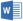 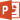 